Учебный план.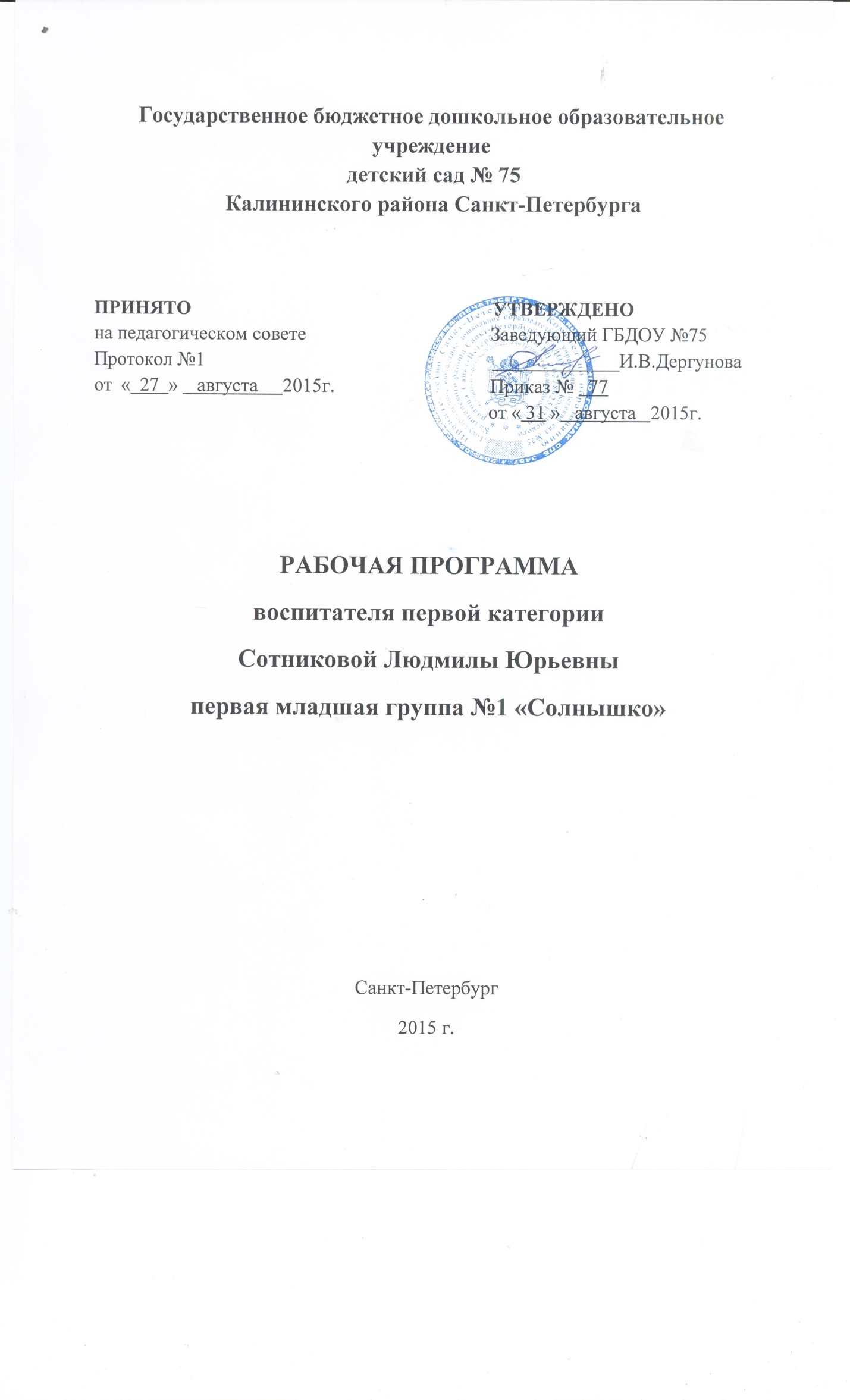 Содержание.Пояснительная записка.Образовательная деятельность.1. Образовательная деятельность: речевое развитие. 2.Образовательная деятельность: познавательное развитие.3.Образовательная деятельность: художественно-эстетическое развитие - лепка.4.Образовательная деятельность: художественно-эстетическое развитие - рисование.5.Образовательная деятельность: физическое развитие.IV. Программы, педагогические технологии, методическое обеспечение, пособия, используемые педагогами в первой младшей группе.Рабочая программа составлена с учётом 5 образовательных областей, содержание детской деятельности распределено по месяцам и неделям и представляет систему, рассчитанную на один учебный год.  Рабочая программа предназначена для детей 2-3 лет (первая младшая группа) и рассчитана на 36 недель, что соответствует комплексно-тематическому планированию по программе «От рождения до школы» под ред. Н.Е. Вераксы, Т.С. Комаровой, М.А. Васильевой. Рабочая программа является «открытой» и предусматривает вариативность, интеграцию, изменения и дополнения по мере профессиональной необходимости.Учебный план.Образовательная деятельность: речевое развитие.Учебный план. Образовательная деятельность: Художественно-эстетическое развитие: лепка.Учебный план. Образовательная деятельность: Художественно-эстетическое развитие: рисование.Учебный план.ОБРАЗОВАТЕЛЬНАЯ ОБЛАСТЬ: ФИЗИЧЕСКОЕ РАЗВИТИЕ.Учебный план 2015-2016 год. Первой младшей группы.Учебный план 2015-2016 год. Первой младшей группы.Учебный план 2015-2016 год. Первой младшей группы.Учебный план 2015-2016 год. Первой младшей группы.№Виды учебной деятельности.В неделю.В год.1Художественно - эстетическое развитие: рисование.1362Художественно - эстетическое развитие: лепка.1363Музыкальное занятие.2724Физическое развитие.31085Познавательное развитие.1366Речевое развитие.2727Итого:10360Месяц.Дата.Тема.Обеспечение образовательного процесса.Октябрь.1 неделя.7.10.Петушок с семьей. С.48-49.Игрушки, изображающие курицу, петуха, цыплят. Небольшая ширма.Музыкальное сопровождение: аудио запись со словами сказочного персонажа-петушка, фонограмма песни «Вышла курочка гулять».9.10Репка. С.52.Иллюстрации к сказке «Репка». Муляжи овощи.2 неделя.14.10.Любимые игрушки. С.40.Три игрушки из разных материалов: плюшевый мишка, резиновая уточка, пластмассовая кукла; картинки с изображением этих предметов.Музыкальное сопровождение: песенка «Кря-кря».16.10.Кто нам помогает? (няня) С.69-70.Предметы, которыми пользуется помощник воспитателя (няня): фартук, косынка, тряпки, веник, кастрюля, половник, сюжетные картинки с изображением действий, предметы, изображенные на картинах.3 неделя.21.10.Чайная посуда. С.77-78.Предметы настоящей чайной посуды: заварочный чайник, сахарница, чайные ложки, блюдца, чашки. Две куклы.Музыкальное сопровождение: русская народная мелодия «Ладушки».23.10.Накормим Машу обедом. Галанова с.205-206..Кукла, стол, стул, кухонная и столовая посуда.4 неделя.28.10.Разноцветная одежда. С.110-111.Игрушечный шкаф, стул, кукла, кукольная одежда, картинки с изображением предметов одежды разного цвета (синего, красного, желтого), 3 кубика или шарика синего, красного, желтого цвета. 30.10.Одежда для кукол. С.114-115. (по аналогии)Кукла, кукольная одежда, игрушечный платяной шкаф. Музыкальное сопровождение: плясовая мелодия «Пляска с куклами».Ноябрь.1 неделя.6.11.Устроим кукле комнату. Гербова с.67-68.Кукла, кукольная мебель (кровать, стол, стул, буфет...), колокольчик большой и маленький.  2неделя.11.11.Рассматривание игрушечных машин  (легковые, грузовые) С.83.Игрушки машины легковая и грузовая. Картинки с изображением машин.13.11.Рассматривание машин. С.179-180.Игрушки машины: легковая, грузовая, трамвай, автобус.3 неделя.18.11.Добрый вечер, мамочка. Гербова с.50-51. Игрушки: зайка, мишка20.11.Мебель для куклы. С.166-167.Картинки с изображением мебели, игрушечная мебель, кукла.4 неделя.25.11.Покормим птичек. Игра «Что делают птички?» С.187-188.Картинки с изображением действий птиц, зерна, крошки.27.11.Рассматривание картины: «Таня и голуби». Гербова с.51-52.Картина «Таня и голуби» или «дети кормят птиц». Игрушка птичка, кукла, зернышки.Декабрь. 1 неделя.2.12.Стихотворение М. Познанской «Снег идет». Рассматривание картины « Снежная улица». С.170-171.Картина «Снежная улица».Музыкальное сопровождение: «Пришла зима».4.12.Зима. Тепло оденем куклу. С.114-115.Кукла, кукольная одежда, игрушечный платяной шкаф. Музыкальное сопровождение: плясовая мелодия «Пляска с куклами».2 неделя.9.12.Русская народная песенка «Наша Маша маленька…» С.115-116.Иллюстрации к потешке. Сюжетные картины по теме «Зима».11.12.Птицы зимой. Игра «Какие бывают птицы.» С.116-118.Фланелеграф, картинки с изображением птиц (синица, снегирь, воробей, ворона), кормушка, пшено.3 неделя.16.12.Зимние забавы. Игра «Покажи и назови» С.122.Снеговик, картинки с изображением  снежинки, снеговика, санок, зимней шапки, шарфа. Маленькие кусочки ваты.18.12.Рассматривание картины «Зимние забавы». С.122-123.Сюжетная картина «Зимние забавы». Игрушки: снеговик, санки, шарф, снежные комочки, варежки...4  неделя.23.12.Скоро Новогодний праздник. Рассматривание елки. С. 137-138.Искусственная елочка, коробка с елочными украшениями, Музыкальное сопровождение: «Елочка» (муз. Е. Тиличеевой).25.12.Как зверята готовятся к празднику елки. Найди каждому снеговику елочку. С.139-140.Макет елки из картона или пластмассы, игрушки или фигурки зверят (заяц, волк, лиса, медведь), шарики синие и красные, белые бусы, 2 елки для игры (большая и маленькая), 2 снеговика (большой и маленький) для размещения на фланелеграфе; для каждого ребенка аналогичный набор.5 неделя.30.12.Рассматривание картины «Дед Мороз». Гербова с. 63-64.Сюжетная картина «Дед Мороз». Игрушки или картинки предметов изображенных на картине.Январь. 2 неделя.13.01.Сказка Л. Н. Толстого «Три медведя». С.174.Оборудование для театрализованного показа сказки «Три медведя» (игрушки, декорации).15.01.Театрализованный показ сказки  Л. Н. Толстого « Три медведя». С. 177-178.Иллюстрации к сказке, игрушки: медведи разной величины.Музыкальное сопровождение: «Спи мой мишка» (муз. Тиличеевой)3 неделя.20.01.Кто что делает?Галанова с.191-192. Сюжетные картинки с изображением детей выполняющих простые действия: мальчик играет на барабане, девочка танцует, малыш катает шарик, девочка играет с куклой... Игрушки и предметы изображенные на картинках.22.01.Я человек. Ориентировка в схеме тела человека.Математика в играх. С.49.Кукла, картинка с изображенным человеком.4 неделя.27.01.Кошка с котятами. Игра «Найди миски для кошки и котенка». С.65-66.Сюжетная картинка «Кошка с котятами», игрушечные кошка и котенок. Игрушечные миски разной величины и цвета.29.01.Собака со щенятами. Сравнение игрушек собаки и щенка. С.72.Сюжетная картинка «Собака со щенятами», игрушки собака и щенок, ширма.Февраль.1 неделя.3.02.Русская народная песенка «Уж как я мою коровушку люблю»... С.84. Сравнение коровы и теленка. С.88.Игрушка корова, иллюстрации к русской народной песенке или сюжетные картинки. Игрушки корова и теленок.5.02.Лошадь с жеребенком. Знакомство с игрушечной лошадкой. С.89-90.Игрушечная лошадка, картинки с изображением лошади и жеребенка, кукла, сюжетная картина «Лошадь с жеребенком».Музыкальное сопровождение: песенка «Лошадка» (муз. Теличеевой). 2 неделя.10.02.Рассматривание сюжетной картинки «Лиса с лисятами». Знакомство с игрушечной лисой. С.132-134.Фланелеграф, картинка с изображением лисы и лисят на фоне дерева и куста, игрушки: мышь и лиса.12.02.Знакомство с волком. Волк в гостях у ребят. С.144.Небольшая ширма, игрушка волка (кукла би-ба-бо), снеговика, сюжетная картина «Волк в лесу», мешочек, шишки, желуди, желтая и синяя корзинки, картинки с изображением дуба и ели.Музыкальное сопровождение: «Стукалка» украинская народная мелодия в обр. Г. Фрида. 3 неделя.17.02.Ознакомление детей со свойствами и качествами предметов. Игра «Пароход». С.173-174.Пластмассовый пароход, бумажные кораблики, морские камушки, иллюстрации с изображением больших и маленьких пароходов, таз с водой.Музыкальное сопровождение: «Ай-да». Муз. В.Верховинца.19.02.Такие разные предметы. Игра «Найди на ощупь». С.175-176.Шарик, кубик, кирпичик. Набор камешков, желудей, деревяшек,кусочков ткани, меха, ваты. «Чудесный мешочек». 4 неделя.24.02.У бабушки в гостях. Игра «Чудесный мешочек». С.51-52.Ширма, кукла би-ба-бо бабушка, клубочки синего, красного, желтого цвета по количеству детей, мелкие игрушки тех же цветов, что и клубочки.26.02.Стихотворение С. Капутикян «Все спят». С.90-91.Игрушки- собачка, кот, мишка, кукла; иллюстрации к стихотворению С. Капутикян или сюжетные картинки.  Март.1 неделя.2.03.Признаки весны. Одеваем куклу на прогулку. С. 230-231.Иллюстрации с признаками весны, кукла, кукольная одежда.4.03.Стихотворение А. Плещеева «Сельская песенка». С.231-232.Иллюстрации к стихотворению или сюжетные картинки. 2 неделя.9.03.Дидактическое упражнение: «Чья мама? Чей малыш?».Картинки с изображением взрослого животного и их детенышей. Картинка мама и ребенок.Музыкальное сопровождение:  «Кто нас крепко любит?»11.03.Мамины помощники.Игра «Угадай и назови». Разные игрушки разбросанные на ковре, игрушечный котенок, картинки с изображением предметов помощников: веник, совок, швабра, ведро, таз, терка, пылесос... 3 неделя.16.03.Игра с матрешками. Матрешки танцуют. С.101-102.Плоскостные фигурки и объемные матрешки из трех элементов.18.03.Из чего сделаны игрушки. Рассматривание деревянных игрушек.(по аналогии) С.223-224.Народные игрушки из дерева и глины: дымковская, богородская игрушки. 4 неделя.23.03.Рассматривание комнатных растений и веток деревьев с почками. Игра «Какие бывают листья». С.225-226.Комнатные растения (фикус, травка), ветка дерева с почками, набор картинок с листьями.25.03.Рассматривание комнатных растений бальзамин (цветок- огонек). Сравнение бальзамина и травки. Котенок-игрушка, комнатные цветы: бальзамин, травка, фикус. Картинки с изображением этих цветов.Апрель. 1 неделя.6.04.Кому что нужно? (повар, врач, шофер). Игра с предметами. С.236-237.Картинки с изображением представителей разных профессий (шофера, повара, врача) и орудий их труда (градусник, поварешка, машина); градусник, поварешка, игрушечные руль и колесо).8.04.Что делает шофер? Составление рассказа «Шофер ведет грузовую машину». С.251-252.Грузовая машина, руль, колесо, куклы, различные предметы: кубик, игрушечная мебель, посуда и т.д. 2 неделя.13.04.Что делает повар? Игра «Найди предметы для повара». С.246-247.Кухонная посуда (кастрюли, чайник, половник, тарелки, нож), овощи и фрукты (лук, морковь, картофель, капуста, помидор, апельсин, яблоко, груша). Макеты двух кастрюль (большая и маленькая), рисунки: лук, морковь, картофель, капуста, помидор, апельсин, яблоко, груша.15.04.Большой стол для повара. Игра «Угадай и принеси». С.250-251.Кубики, кирпичики, пластины; сюжетная картинка «Повар готовит обед». Игрушечная посуда, картинки с изображением половины предмета (ложка, тарелка, кастрюля, крышка от кастрюли и т. д.) 3 неделя.20.04.Совместное сочинение рассказа «Как мы птичек кормили». Игра «Рассматривание разных игрушечных птиц». С.189-190.Картина с изображением зимнего пейзажа, кормушка, зернышки, крошки, птички-игрушки (снегири, воробьи, синички, сова, курочка, петушок), лиса, мольберт с изображением совы, курицы, петуха, лисы.22.04.Весенний домик для птиц. Игра «Подбери предметы по цвету». С. 192-193.Сюжетные картинки, строительный материал (кубики, треугольная призма), игрушки и другие предметы разного цвета, игрушки-птички. 4 неделя.27.04.Кто что ест? Дикие животные и их детеныши (сравнение). С.254-255 (по аналогии).Фланелеграф, картинки иллюстрирующие потешку (птичка-синичка с зерном, зайчик с капустой, мышка с корочкой, дети с молоком), зерно, капуста, корочка, молоко. Игрушки (заяц и зайчонок, лиса и лисенок, медведь и медвежонок).29.04.Мама и детки (дикие животные). Дидактическая игра «Узнай и назови».Картинки из серии «Дикие животные» (волк и волчонок, лиса и лисенок, заяц и зайчата). Карточки «Мама и детки» (дикие животные). Май.1 неделя.4.05.Рассматривание картины «Дети играют в кубики». Игра «Разноцветные кубики» С.232-233.Сюжетная картина, строительные  формы: кубы, кирпичи, ворота (арка), длинные и короткие дощечки и палочки.6.05.Любимые игрушки ребят. Рассматривание и описание игрушек. С.267-268.Различные игрушки в группе. Музыкальное сопровождение: «Наша погремушка» (Муз. И. Арсеева, сл. И. Черницкой) 2 неделя.11.05.Русская народная потешка «Из-за леса из-за гор...» С.245-246.Иллюстрации к потешке.13.05.Русская народная потешка: «Огуречик, огуречик...» С.268-269.Иллюстрации к потешке.  3 неделя.18.05.Что есть на нашем участке? Составление коллективного рассказа «Что мы видели на прогулке». С.280-281.Муляжи насекомых, гербарий.20.05.Сказка Н. Павловой «Земляничка». С.281-282.Фланелеграф, фигурки для фланелеграфа (земляника, змея,  комар, птичка, лягушка, мышка, туча, солнце). 4 неделя.25.05.Стихотворение А. Бродского «Солнечные зайчики». Подвижная игра: «Солнечный зайчик».Зеркало, мольберт, иллюстрации к стихотворению.27.05.Что растет за окном? Игра « Какие бывают деревья?»Фланелеграф, картинки с деревьями, цветами, травой. Для игры: картинки с березой, дубом, сосной, шишки, березовые сережки, желуди.Учебный план.  Образовательная деятельность: Познавательное развитие.Учебный план.  Образовательная деятельность: Познавательное развитие.Учебный план.  Образовательная деятельность: Познавательное развитие.Учебный план.  Образовательная деятельность: Познавательное развитие.МЕСЯЦ.ДАТА.ТЕМА. Обеспечение образовательного процесса.Сентябрь.10.09.2015Вот какая наша группа.Картина  «В детский сад», кукла.Сентябрь.17.09.2015Что могут делать игрушки?Игрушки в коробке: кукла, мишка, зайка, птичка, кубики.Сентябрь.24.09.2015Как одета кукла Маша?Кукла, одежда для куклы, шкаф для одежды. Иллюстрация Ю.Васнецова к потешке  «Наша Маша маленька».Октябрь.01.10.2015Вот какая осень.Картина «Дети гуляют  в  парке», картинки: заяц, еж.08.10.2015Рассматривание овощей.Игрушка зайка, корзинка с овощами, терка.15.10.2015По тропинке мы пойдем.Корзинка, картинки с грибами, игрушка зайчика, ежика.22.10.2015У нас машины разные.Транспортные игрушки, картинки транспорта легкового и грузового, жезл сотрудника ДПС, свисток, рули.29.10.2015Рассматривание посуды.Кукольная мебель, посуда чайная и столовая, 2 куклы, картинки посуды двух размеров разных цветов.Ноябрь.05.11.2015Устроим кукле комнату.2 куклы, мишка, мебель, чайная посуда для куклы.Ноябрь.12.11.2015Рассматривание транспортных игрушек.Транспорт- игрушки, картинки транспорта, игрушка кот, светофор, свисток.Ноябрь.19.11.2015Беседа «Дом,  в котором я живу».Картинки квартиры, семьи.Ноябрь.26.11.2015«Кто прилетел на кормушку?»Иллюстрация «Птицы зимой», картинки с разными видами птиц, кормушкаДекабрь.03.12.2015Рассматривание картины «Таня не боится мороза».Кукла, кукольная зимняя одежда, картина «Таня не боится мороза».Декабрь.10.12.2015Санки для зверят. Покатаем зверей. Картина «Зимние забавы». Игрушки – мышки, собачки, котята и др.Декабрь.17.12.2015Рассматривание иллюстраций о новогоднем празднике.Макет новогодней елки, куклы, иллюстрации новогоднего праздника, 2 елки разных размеров.Декабрь.24.12.2015Как зверята готовятся к празднику елки? Найди каждому снеговику елочку. Макет елки из картона, Игрушки или фигурки зверят, шарики, 2 елки (большая и маленькая), 2 снеговика (большой и маленький).Январь.07.01.2016Рождественские каникулыЯнварь.14.01.2016Сказка Л.Н.Толстого «Три медведя».Оборудование для театрализованного показа сказки.Январь.21.01.2016Беседа «Для чего нужны глаза» (нос, уши, называние частей тела куклы и детей).Большая кукла. Картина «Части тела».Январь.28.01.2016Кто в домике живет?Макеты домиков, игрушки животных, тарелка, косточка, травка.Февраль.04.02.2016Рассматривание картины  «Кошка с котятами».Игрушка кошка, клубок ниток, картина «Кошка с котятами».Февраль.11.02.2016Лесные жители. Выкладывание елочек из треугольников.Картинки с изображением животных или игрушки животных, лукошко с шишками, картина с изображением зимующих животных.Февраль.18.02.2016«Был когда-то папа маленьким как я…» Беседа о празднике пап, о том что такое «защищать» …Картина «Папа с мальчиком», «Папа защитник».Февраль.25.02.2016«Масленица широкая».Макет Масленицы (чучело), картины с праздничными гуляниями, силуэт солнышка.Март.03.03.2016Пришла весна.Фланелеграф, силуэты солнышка, дерева без листьев, цветы, листья, птицы, девочки в весенней одежде.Март.10.03.2016Самая хорошая мамочка моя.Стен - газета с использованием семейных фотографий.Март.17.03.2016Вот какие у нас игрушки.Большая кукла, маленькая, и т.д.Март.24.03.2016Рассматривание комнатных растений.Комнатные растения в нескольких экземплярах, игрушка мишка.Апрель.07.04.2016«Все профессии нужны, все профессии важны». Беседа о разных профессиях.Картинки с изображением людей разных профессий, картинки с предметами, необходимыми в разных профессиях. Апрель.14.04.2016Что нужно для шофера, для повара, для врача?Картинки с предметами, необходимыми в разных профессиях. «Чудесный мешочек».Апрель.21.04.2016Кто прилетел к нам на участок?Живая картина «Наш  участок», силуэты и картинки птиц, фонограмма «Голоса птиц».Апрель.28.04.2016Кто в лесу живет?Живая картина «Лес», плоскостные фигурки диких животных, игрушки дикие животные.Май.05.05.2016Любимые игрушки ребят. Рассматривание  и описание. Различные игрушки в группе.Май.12.05.2016Русская народная закличка «солнышко-ведрышко». Лучики для солнышка. Иллюстрации к русской народной закличке, фланелеграф, фигурки для фланелеграфа (солнышко, избушка).Май.19.05.2016Игра-путешествие «Прогулка по полянке». Знакомство с миром насекомых.Картинки с изображением насекомых. Картина «На летней лужайке».Май.26.05.2016Лето красное идет.Кукла, картинки природы и деятельности детей летом, фонограмма песен о лете.Месяц.Дата.Тема.Обеспечение образовательного процесса.Октябрь.5.10.Знакомство с пластилином. Жукова с.16-17.Пластилин, дощечки, салфетки, кукла. 12.10.Дождик-дождик... Жукова с. 24.Пластилин, дощечки, салфетки, зайка. 19.10.Миска для собачки. С.70-71.Пластилин, дощечки, салфетки, собачка. 26.10.Украсим дорожку (листочки). Лыкова с.26.Пластилин, дощечки, салфетки, кукла. Ноябрь.2.11.Морковка для зайчика. С.102-103.Пластилин, дощечки, салфетки, зайка.9.11.Угощение для бабушки -ягоды.Пластилин, дощечки, салфетки, кукла-бабушка.16.11.Колеса для машины.Пластилин, дощечки, салфетки, шаблоны машин.23.11.Витамины для больной куклы.Пластилин, дощечки, салфетки, кукла.30.11.Снеговик. С.115-116.Пластилин, дощечки, салфетки, снеговик.Декабрь.7.12.Ягоды для птичек.Пластилин, дощечки, салфетки, птички.14.12.Палочки для крыши. С.138-139.Пластилин, дощечки, салфетки, домик без крыши.21.12.Разноцветные шары. С.131-132.Пластилин, дощечки, салфетки, шаблон елка.28.12.Елочка. Лыкова с.43.Пластилин, дощечки, салфетки, синий или белый картон, зайка.Январь.11.01.Снежки для зверят.Пластилин, дощечки, салфетки, зайка и мишка.18.01.Угощение для Машеньки. (бублики)Пластилин, дощечки, салфетки, кукла Маша.25.01.Ножки для стола.Пластилин, дощечки, салфетки, шаблон крышки для стола, матрешка.Февраль.1.02.Блюдце. С.181-182.Пластилин, дощечки, салфетки, котенок.8.02.Печенье для щенка. С.195-196.Пластилин, дощечки, салфетки, щенок, миска.15.02.Самолет.Пластилин, дощечки, салфетки, игрушка самолет.22.02.Пряники для зайчика. С.188-189.Пластилин, дощечки, салфетки, зайка.29.02.Угощение для мамы.Пластилин, дощечки, салфетки, тарелочки.Март.14.03.Весеннее солнышко (пластилиновая аппликация).Пластилин, дощечки, салфетки, картон синий или голубой.21.03.Погремушка.Пластилин, дощечки, салфетки, погремушка, кукла-малыш.28.03.Цветок в горшочке. Пластилин, дощечки, салфетки, цветной картон, шаблон горшочка, кукла.Апрель.4.04.По замыслу.Пластилин, дощечки, салфетки, зайчата.11.04.Весенняя травка. С. 231-232.Пластилин, дощечки, салфетки, цветной картон.18.04.Колеса для машины (по аналогии). С.245-246.Пластилин, дощечки, салфетки, шаблон машины.25.04.Сыр для мышки. С.238-239.Пластилин, дощечки, салфетки, мышка, тарелка.Май.2.05.Улитка. Доронова с.46-47.Пластилин, дощечки, салфетки, улитка игрушка или картинка.16.05.Зонтик.Пластилин, дощечки, салфетки, зонтик, кукла.23.05.Цветы на поляне.Пластилин, дощечки, салфетки, цветной картон коричневого или зеленого цвета.30.05.Пчелка.Пластилин, дощечки, салфетки, цветной картон разных цветов для каждого ребенка, пчелка картинка или игрушка.Месяц.Число.Тема.Обеспечение образовательного процесса.Октябрь.6.10.Королева кисточка. Доронова.Тонированная бумага, королева кисточка, гуашь.13.10.Дождик, дождик пуще... Жукова с.22Тонированная бумага для каждого ребенка, кисточки, синяя гуашь, клеенка.20.10.Украсим чашку. С.81-82.Шаблоны чашки для каждого ребенка, гуашь синяя и красная, кисточки, клеенка на столы, кукла.27.10.Украсим платочек. Продуктивная деятельность... С.57-58.Шаблоны платочков для каждого ребенка, гуашь красная и желтая, кисточки, клеенка на столы, кукла.Ноябрь.3.11.Колеса для машины. С.87.Тонированная бумага с нарисованными машинками без колес, цветные карандаши для каждого ребенка, мишка.10.11.Яблоко для куклы. С.93.Тонированная бумага для каждого ребенка, цветные карандаши, кукла, яблоко.17.11.Следы большие и маленькие. С.99.Тонированная бумага для каждого ребенка, гуашь коричневого цвета, кисточки, клеенка на столы, мишка, зайка. 24.11.Ягоды для птичек. С. 202-203.Тонированная бумага для каждого ребенка, гуашь коричневого цвета, кисточки, клеенка на столы,Декабрь.1.12.Снеговик.Тонированная бумага для каждого ребенка, гуашь белого цвета, кисточки, клеенка на столы, снеговик.8.12.Палочки для теремка. С. 141-142.Тонированная бумага для каждого ребенка, гуашь коричневого цвета, кисточки, клеенка на столы, сказочные герои из сказки колобок.15.12.Елочные шары. С. 134-135.Тонированная бумага для каждого ребенка, гуашь красная, желтая, синяя, кисточки, клеенка на столы, елочные шары, зайка.22.12.Праздничная елочка (коллективная работа). Лыкова с.44.Лист ватмана или А3, гуашь разных цветов, кисточки, клеенка, украшенная елка, мишка.29.12.Подарки для кукол (по замыслу).Тонированная бумага для каждого ребенка, гуашь красная, желтая, синяя, зеленая, кисточки, клеенка на столы, елочные шары, конфеты, зайка.Январь.12.01.Разноцветные ворота для хоккея.Тонированная бумага для каждого ребенка, гуашь красная, желтая, синяя, кисточки, клеенка на столы, клюшка, шайба, хоккеист, ворота (картинки), мишка.19.01.Тарелочка.Шаблоны тарелок для каждого ребенка, гуашь разного цвета, кисточки, клеенка, кукла.26.01.Праздничная скатерть.Тонированная бумага для каждого ребенка, гуашь красная, желтая, синяя, кисточки, клеенка на столы, кукла.Февраль.2.02.Цветные мячики для котенка. С.184-185.Тонированная бумага для каждого ребенка, цветные карандаши, котенок, мячики.9.02.Морские волны. С.205-207.Тонированная бумага для каждого ребенка, гуашь синяя, кисточки, клеенка, кораблик игрушка или картинка.16.02.Самолет для папы. Тонированная бумага для каждого ребенка, гуашь зеленая, синяя, кисточки, клеенка, самолет игрушка.Март.1.03.Цветы для мамы - мимоза.Тонированная бумага для каждого ребенка, гуашь желтая, зеленая, кисточки, клеенка, кукла.15.03.                                                                                                                                                                                                                                                                                                                                                                                                                                                                                                                                                       Блины.Тонированная бумага для каждого ребенка, гуашь желтая, оранжевая, кисточки, клеенка, кукла Масленица.22.03.Красивый зонтик.Тонированная бумага для каждого ребенка, гуашь желтая, зеленая, красная, кисточки, клеенка, зайка.29.03.Дымковская игрушка -лошадка.Тонированная бумага для каждого ребенка с контуром дымковской игрушки, гуашь желтая, красная, зеленая, кисточки, клеенка, дымковская игрушка.Апрель.5.04.Цветок-огонек.Тонированная бумага для каждого ребенка, гуашь зеленая, красная, кисточки, клеенка, кукла.12.04.Разноцветные колеса. С.245-246.Тонированная бумага с нарисованными машинками без колес, гуашь коричневая, черная, кисточки, клеенка, котенок.19.04.Разноцветные колечки. С.241-242.Тонированная бумага для каждого ребенка, гуашь желтая, зеленая, красная, кисточки, клеенка, котик.26.04.Украсим платье узором.С.256-257.Шаблоны платьев для каждого ребенка разных цветов, кисточки, гуашь желтого, красного, зеленого цвета, клеенка, кукла.Май.3.05.Неваляшка.Тонированная бумага для каждого ребенка, гуашь желтая, красная, кисточки, клеенка, кукла-неваляшка.10.05.Воздушные шары.Тонированная бумага для каждого ребенка, гуашь желтая, зеленая, красная, кисточки, клеенка, кукла.17.05.Стрекоза.Тонированная бумага для каждого ребенка, гуашь желтая, зеленая, кисточки, клеенка, кукла, стрекоза (игрушка или картинка).24.05.Цветы в траве.Тонированная бумага для каждого ребенка, гуашь желтая, зеленая, кисточки, клеенка, кукла.31.05.Дождик-дождик веселей...Тонированная бумага для каждого ребенка, гуашь синяя, кисточки, клеенка, кукла.Месяц.Дата.Тема.Оснащение образовательного процессаОснащение образовательного процессаСентябрь.1 неделя1-4.09.20151-е и 2-е занятияП/И «Бегите ко мне»  3-е занятие Адаптационные игры на прогулке «Выдувание мыльных пузырей»2 длинные веревки(2,5-3 м), кукла.                                Мыльные пузыри  2 длинные веревки(2,5-3 м), кукла.                                Мыльные пузыри  2 неделя7-11.09.20154-е и 5-е занятие П/И «Догоните меня»         6-е занятие на прогулке «По ровненькой дорожке»Погремушка на каждого ребенка, игрушка Собачка (мишка).Мелки для рисования на асфальте.Погремушка на каждого ребенка, игрушка Собачка (мишка).Мелки для рисования на асфальте.3 неделя14-18.09.20157-е и 9-е занятие П/И «В гости к куклам»      8-е занятие на прогулке «Вейся, венок».Стулья по количеству детей, кукла.Веночки на голову из осенних листьев.Стулья по количеству детей, кукла.Веночки на голову из осенних листьев.4 неделя21-25.09.201510-е и 12-е занятие П/И «Бегите ко мне»   11-е занятие «Листопад» 2 стойки, длинная веревка, шишки (или маленькие мячи) по кол-ву детей, игрушка собачка  Осенние листья.2 стойки, длинная веревка, шишки (или маленькие мячи) по кол-ву детей, игрушка собачка  Осенние листья.Октябрь.1 неделя6.10.201514-е занятие «У медведя во бору»   Крупная мягкая игрушка медведяКрупная мягкая игрушка медведя7.1013-е занятие П/И «Догоните мяч»     Гимнастическая стенка или башенка, мячи по количеству детей.9.1015-е занятие П/И «Бегите за мнойГимнастическая доска (дл2,5-3м.) цветные платочки(20х20см)) по количеству детей, мяч.2 неделя13.10.2015(на улице)17-е занятие «Поедем в лес»    Муляжи-грибочки, цветы из гофрированной бумаги или ленты, два шнура,5-6 корзиночек.Муляжи-грибочки, цветы из гофрированной бумаги или ленты, два шнура,5-6 корзиночек.14.1016-е занятие П/И «Догоните меня»  Мешочки с песком(150гр.) по количеству детей, веревка (дл.6-8м),ящик(50х50) или обруч д.1 м.      16.1018-е занятие П/И «Догони мяч По 2 кубика для каждого ребенка, средние мячи(20-25см.) гимнастическая скамейка (дл2,5-3м, ш25-30см, высота25-30см).3 неделя20.10.2015(на улице)20-е занятиеП/И «Поезд»Цветные мелки для рисования, нагрудная эмблема поезда.Цветные мелки для рисования, нагрудная эмблема поезда.21.1019-е занятие П/И «Догони мяч»       По 2 шишки (или маленькие мячи) для каждого ребенка, мячи по кол-ву детей, длинная веревка. 23.10.21-е занятие П/И «Через ручеек» Погремушки по количеству детей, 2 длинные веревки,мячи для каждого ребенка.4 неделя27.10.2015.(на улице)23-е занятиеП/И «Птички и зернышки»Карандаш-заместитель, для рисования на земле, эмблемы птиц.Карандаш-заместитель, для рисования на земле, эмблемы птиц.28.1022-е занятие П/И «Солнышко и дождик»   Цветные ленточки   (дл.25-30 см.), средние мячи по количеству детей, наклонная доска.                            30.10 24-е занятиеП/И «Солнышко и дождик»Маленькие обручи (диаметр 25 см.) по количеству детей, наклонная доска, мяч (диаметр 25-30 см.)НОЯБРЬ.        1 неделя3.11.2015(на улице)25-е занятие П/И «Птички в гнездышках»     Эмблемы птиц, карандаш-заместитель для рисования на земле.       6.1126-е занятие П/И «Догоните меня»      Мячи по количеству детей,2 длинные веревки, кубики, игрушка медвежонок или другая2 неделя10.11.2015(на улице)27-е занятиеП/И «Поезд»Эмблема поезда, мелки для рисования на асфальте.Эмблема поезда, мелки для рисования на асфальте.11.11.201528-е занятие П/И «Догони мяч»Стулья и шишки (или маленькие мячи) по количеству детей, наклонная доска.Стулья и шишки (или маленькие мячи) по количеству детей, наклонная доска.13.1129-е занятие П/И «Догони мяч»Флажки и мячи по количеству детей,2 стойки, длинная рейка и веревка.3 неделя17.11.2015(на улице)30-е занятиеП/И «Курочка с цыплятами»      Эмблемы курочки и цыплят.Эмблемы курочки и цыплят.18.1131-е занятие П/И «Солнышко и дождик»           Мешочки с песком (или маленькие мячи) по количеству детей, длинная веревка, ящик или обруч для метания. 20.11  32 неделя П/И «Солнышко и дождик»Цветные платочки и мячи по количеству детей, длинная гимнастическая скамейка,2-3 воротца.4 неделя24.11.2015(на улице)33-е занятиеП/И «Воробушки и автомобиль»Эмблемы машины, птиц, руль музыкальный.Эмблемы машины, птиц, руль музыкальный.25.1134-е занятие П/И «Воробышки и автомобиль»Погремушки по2 каждому ребенку,2 длинные веревки, наклонная доска, маленький обруч (диам25-30см)Погремушки по2 каждому ребенку,2 длинные веревки, наклонная доска, маленький обруч (диам25-30см)27.1135-е занятиеП/И «Воробушки и автомобиль»2 длинные веревки, 2 дуги (воротца), маленький обруч.2 длинные веревки, 2 дуги (воротца), маленький обруч.ДЕКАБРЬ1  неделя1.12.2015(на улице)36-е занятиеП/И «Снег кружится»Эмблемы снежинок.Эмблемы снежинок.2.1237-е занятиеП/И «Паровозик»Шишки (или маленькие мячи) по количеству детей, гимнастическая скамейка.Шишки (или маленькие мячи) по количеству детей, гимнастическая скамейка.4.1238-е занятиеП/И «Самолеты»Короткие цветные ленточки по количеству детей,1-2 наклонные доски, мяч.Короткие цветные ленточки по количеству детей,1-2 наклонные доски, мяч.2 неделя8.12.2015(на улице)39-е занятиеП/И «Зимние забавы»Санки-ледянки.Санки-ледянки.9.1240-е занятиеП/И «Самолеты»Стулья и мешочки с песком по количеству детей,1-2 длинные гимнастические скамейки.Стулья и мешочки с песком по количеству детей,1-2 длинные гимнастические скамейки.11.1241-е занятиеП/И «Самолеты»Маленькие обручи (диаметр 15-20 см),2 длинные веревки,1-2 гимнастические скамейки, башенка.Маленькие обручи (диаметр 15-20 см),2 длинные веревки,1-2 гимнастические скамейки, башенка.3 неделя15.12.2015(на улице)42-е занятиеП/И «Лесная гостья Ёлочка»Макет елочки, снеговик из снега, снежки.Макет елочки, снеговик из снега, снежки.16.1243-е занятиеП/И «Пузырь»Надувной шарик, мешочки с песком по количеству детей, длинная веревка,2 ящика или обручи для метания в цель.Надувной шарик, мешочки с песком по количеству детей, длинная веревка,2 ящика или обручи для метания в цель.18.1244-е занятиеП/И «Шар-пузырь»Средние мячи по количеству детей,2 стойки, рейки или веревка.Средние мячи по количеству детей,2 стойки, рейки или веревка.4 неделя22.12.2015(на улице)45-е занятиеП/И «Мы погреемся немножко»Движения по тексту песни, записанной на планшет.Движения по тексту песни, записанной на планшет.23.12.46-е занятиеП/И «Птички в гнездышках»2 длинные веревки,1-2 наклонные доски,3-5 больших обручей.2 длинные веревки,1-2 наклонные доски,3-5 больших обручей.25.1247-е занятиеП/И «Птички в гнездышках»Цветные флажки и мешочки по кол-ву детей, гимнастическая скамейка,3-5 больших обруча, игрушка собачка.Цветные флажки и мешочки по кол-ву детей, гимнастическая скамейка,3-5 больших обруча, игрушка собачка.5 неделя29.12.2015(на улице)48-е занятиеП/И «Как на елке снег»Имитация движений.Имитация движений.З0.1249-е занятиеП/И «Догони меня»Цветные платочки, средние мячи по количеству детей,2-3дуги (воротца),гимнастическая стенка или башенка.Цветные платочки, средние мячи по количеству детей,2-3дуги (воротца),гимнастическая стенка или башенка.ЯНВАРЬ2 неделя12.01.2016(на улице)50-е занятиеП/И «Коза рогатая»Эмблемы с мордочкой козы.Эмблемы с мордочкой козы.13.01.51-е занятиеП/И «Догоните меня»Погремушки и мячи маленькие по количеству детей,3-4 больших обруча для метания в цель.Погремушки и мячи маленькие по количеству детей,3-4 больших обруча для метания в цель.15.01.52-е занятиеП/И «Воробушки и автомобиль»По 2 кубика на каждого ребенка,2 длинные веревки,3-4 обруча для метания.По 2 кубика на каждого ребенка,2 длинные веревки,3-4 обруча для метания.3 неделя19.01.2016(на улице)53-е занятиеП/И «Заинька выйди в сад»Эмблемки с мордочкой зайчика.Эмблемки с мордочкой зайчика.20.01.54-е занятиеП/И «Зайка беленький сидит»По 2кубика на каждого ребенка,1-2 гимнастические скамейки,2 стойки, веревка.По 2кубика на каждого ребенка,1-2 гимнастические скамейки,2 стойки, веревка.22.01.55-е занятиеП/И «Птички в гнездышках»Цветные ленточки по количеству детей,1-2 наклонные доски,3-5 больших обруча.Цветные ленточки по количеству детей,1-2 наклонные доски,3-5 больших обруча.4 неделя26.01.2016(на улице)56-е занятиеП/И « Ворона и собачка»Большая игрушечная собачка, эмблемы с изображением ворон.Большая игрушечная собачка, эмблемы с изображением ворон.27.01.57-е занятиеП/И «Птички в гнездышках»Мячи маленькие по количеству детей, длинная веревка,3-4 больших обруча.Мячи маленькие по количеству детей, длинная веревка,3-4 больших обруча.29.01.58-е занятиеП/И « Жуки»Маленькие обручи по количеству детей1-2 гимнастические скамейки,2 стойки, рейка, кукла.Маленькие обручи по количеству детей1-2 гимнастические скамейки,2 стойки, рейка, кукла.ФЕВРАЛЬ1неделя2.02.2016(на улице)59-е занятиеП/И «Коза рогатая»Эмблемы с мордочкой козы.Эмблемы с мордочкой козы.3.02.60-е занятиеП/И «Кошка и мыши»Стулья и средней величины мячи по кол-ву детей,2-4 дуги (воротца),маленький обруч.Стулья и средней величины мячи по кол-ву детей,2-4 дуги (воротца),маленький обруч.5.0261-е занятиеП/И «Лохматый пес»Цветные флажки по количеству детей,2 стойки и рейка, маленький обруч, крупная игрушка собаки.Цветные флажки по количеству детей,2 стойки и рейка, маленький обруч, крупная игрушка собаки.2 неделя9.02.2016(на улице)62-е занятиеП/И «Зайка беленький сидит»Эмблемка с мордочкой зайки.Эмблемка с мордочкой зайки.10.02.63-е занятиеП/И «У медведя во бору»1-2 наклонные доски ,мячи по количеству детей малые, 2-3 обруча или ящики, игрушка медведя крупная.1-2 наклонные доски ,мячи по количеству детей малые, 2-3 обруча или ящики, игрушка медведя крупная.12.02.64-е занятиеП/И «Зайка беленький сидит»Платочки по кол-ву детей,1-2 гимнастические скамейки, мяч средней величины.Платочки по кол-ву детей,1-2 гимнастические скамейки, мяч средней величины.3 неделя16.02.2016(на улице) 65-е занятиеП/И «Самолеты»У ведущего эмблема самолета.У ведущего эмблема самолета.17.02.66-е занятиеП/И «Вертолет»Погремушки по кол-ву детей, палка с прикрепленным на ниточки шаром,4-6 кубика.Погремушки по кол-ву детей, палка с прикрепленным на ниточки шаром,4-6 кубика.19.02.67-е занятиеП/И «Самолеты»По 2 кубика на каждого ребенка,2 стойки, на 2  детей по мячу, длинная веревка.По 2 кубика на каждого ребенка,2 стойки, на 2  детей по мячу, длинная веревка.4 неделя24.02.68-е занятиеП/И «Поезд»Мячи по количеству детей,2-3 дуги,1-2 гимнастические скамейки.Мячи по количеству детей,2-3 дуги,1-2 гимнастические скамейки.26.02.69-е занятиеП/И «Бросание снежков в цель Масленница»Ленточки по количеству детей, макеты снежков-заменителей.Ленточки по количеству детей, макеты снежков-заменителей.МАРТ1 неделя1.03.2016(на улице)70-е занятиеП/И «Птички раз, птички два»Эмблемы птичек.Эмблемы птичек.2.03.71-е занятиеП/И «Кот и мыши»Мячи по количеству детей,3-4 дуги.Мячи по количеству детей,3-4 дуги.4.03.72-е занятиеП/И «Кот и мыши»Маленькие обручи и мячи по количеству детей,1-2 гимнастические скамейки.Маленькие обручи и мячи по количеству детей,1-2 гимнастические скамейки.2 неделя9.03.73-е занятиеП/И «Ладушки -оладушки»Мячи по количеству детей,1-2 наклонные доски.Мячи по количеству детей,1-2 наклонные доски.11.03.74-е занятиеП/И «Мыши водят хоровод»Стулья по количеству детей,1-2 гимнастические скамейки,2 стойки, веревка.Стулья по количеству детей,1-2 гимнастические скамейки,2 стойки, веревка.3 неделя15.03.(на улице)75-е занятиеП/И «Непослушный козел»Эмблемы персонажей по мотивам русской народной песни «Как у бабушки козел...»Эмблемы персонажей по мотивам русской народной песни «Как у бабушки козел...»16.03.76-е занятиеП/И «Ой, что за народ?»Большая матрешка,1-2 наклонные доски, мяч средней величины.Большая матрешка,1-2 наклонные доски, мяч средней величины.18.03.77-е занятиеП/И «Мой веселый звонкий мяч»Флажки по количеству детей, большой мяч.Флажки по количеству детей, большой мяч.4 неделя22.03.2016(на улице)78-е занятиеП/И «Букет»Муляжи цветов (4 основных цвета), корзина.Муляжи цветов (4 основных цвета), корзина.23.03.79-е занятиеП/И «Мы веселые ребята»1-2 наклонные доски, мяч средней величины, макеты цветов.1-2 наклонные доски, мяч средней величины, макеты цветов.25.0380-е занятиеП/И «Мы веселые ребята»Цветные платочки по количеству детей,1-2 гимнастические скамейки, макеты цветов.Цветные платочки по количеству детей,1-2 гимнастические скамейки, макеты цветов.5 неделя29.03.2016(на улице)81-е занятиеП/И «Ой, что за народ?»Эмблема на грудь с изображением матрешки.Эмблема на грудь с изображением матрешки.30.03.82-е занятиеП/И «Мы веселые ребята»Муляжи цветов, погремушки по количеству детей,1-2 гимнастические скамейки,3-4 больших обруча, маленькие мячи.Муляжи цветов, погремушки по количеству детей,1-2 гимнастические скамейки,3-4 больших обруча, маленькие мячи.АПРЕЛЬ1 неделя1.04.83-е занятиеП/И «Пузырь»1-2 гимнастические скамейки, мяч средней величины.1-2 гимнастические скамейки, мяч средней величины.2 неделя5.04.2016(на улице)84-е занятиеП/И «Воробушки и автомобиль»Эмблемы машины, птиц, руль.Эмблемы машины, птиц, руль.6.04.85 -е занятиеП/И «Беги к тому, что назову»Погремушки и мячи по количеству детей, маленький обруч.Погремушки и мячи по количеству детей, маленький обруч.8.0486-е занятиеП/И «Беги к тому, что назову»По 2 кубика  и по 1 мячу на каждого ребенка, волейбольная сетка или лента,2 стойки.По 2 кубика  и по 1 мячу на каждого ребенка, волейбольная сетка или лента,2 стойки.3 неделя12.04.2016(на улице)87-е занятиеП/И «Веселый воробей»По стихотворению М. Клоковой «Зима прошла», эмблемы воробьев.По стихотворению М. Клоковой «Зима прошла», эмблемы воробьев.13.04.88-е занятиеП/И «Птички раз, птички два!»Погремушки по количеству детей,1-2 гимнастические скамейки, эмблемы птиц.Погремушки по количеству детей,1-2 гимнастические скамейки, эмблемы птиц.15.04.89-е занятиеП/И «Ворона и собачка»Большая игрушка собаки, эмблемы ворон,1-2 гимнастические скамейки, погремушки на всехБольшая игрушка собаки, эмблемы ворон,1-2 гимнастические скамейки, погремушки на всех4  неделя19.04.2016(на улице)90-е занятиеП/И «Козлята и волк»Крупная игрушка или шапочка - маска волка для ведущего, эмблемы козлят.Крупная игрушка или шапочка - маска волка для ведущего, эмблемы козлят.20.04.91-е занятиеП/И «У медведя во бору»Цветные флажки на каждого ребенка,2-4 воротца (дуги), игрушка медведя большая.Цветные флажки на каждого ребенка,2-4 воротца (дуги), игрушка медведя большая.22.04.92-е занятиеП/И «У медведя во бору»2-4 воротца (дуги), мячи средние на каждого ребенка, крупная игрушка медведя.2-4 воротца (дуги), мячи средние на каждого ребенка, крупная игрушка медведя.5 неделя26.04.2016(на улице)93-е занятиеП/И «Гуси»Волк (мягкая игрушка).Волк (мягкая игрушка).27.04.94-е занятиеП/И «Солнышко и дождик»Ленточки по количеству детей, мяч средний,1-2 гимнастические скамейки, эмблемы солнышка и тучки у ведущего.Ленточки по количеству детей, мяч средний,1-2 гимнастические скамейки, эмблемы солнышка и тучки у ведущего.29.04.95-е занятиеП/И «Солнышко и дождик»Мешочки по количеству детей, 2-3 корзины,1-2 наклонные доски, эмблемы солнышка и тучки у ведущего.Мешочки по количеству детей, 2-3 корзины,1-2 наклонные доски, эмблемы солнышка и тучки у ведущего.МАЙ1 неделя3.05.2016(на улице)96-е занятиеП/И «Зайка серый умывается»Эмблемы с изображением зайчат.Эмблемы с изображением зайчат.4.05.97-е занятиеП/И «Цыплята»Мячи среднего размера,1-2 наклонные доски,эмблемки цыплят и курицы.Мячи среднего размера,1-2 наклонные доски,эмблемки цыплят и курицы.6.0598-е занятиеП/И «Цыплята»Стулья и мешочки по количеству детей,2-3 дуги, эмблемки цыплят и курицы.Стулья и мешочки по количеству детей,2-3 дуги, эмблемки цыплят и курицы.2 неделя10.05.2016(на улице)99-е занятиеП/И «Два гуся»Эмблема с изображением лица бабушки.Эмблема с изображением лица бабушки.11.05.100-е занятиеП/И «Солнечные зайчики»Цветные платочки и мешочки с песком по кол-ву детей,1-2гимн. скамейки, зеркальце.Цветные платочки и мешочки с песком по кол-ву детей,1-2гимн. скамейки, зеркальце.13.05101-е занятие  П/И «Солнечные зайчики»                                    Мячи по количеству детей.Мячи по количеству детей.3 неделя17.05.2016(на улице)102-е занятиеП/И «Мыши водят хоровод»Эмблемки мышей и кота -маска.Эмблемки мышей и кота -маска.18.05.103-е занятиеП/И «Жуки»Мячи по количеству детей,1-2 гимнастические скамейки,3-4 корзины, маленькие обручи(домики для жуков).Мячи по количеству детей,1-2 гимнастические скамейки,3-4 корзины, маленькие обручи(домики для жуков).20.05.104-е занятиеП/И «Пчелки»Средние мячи (1 мяч на двоих)1-2 гимнастические скамейки, 2-3 обруча для «пчел».Средние мячи (1 мяч на двоих)1-2 гимнастические скамейки, 2-3 обруча для «пчел».4 неделя24.05.2016(на улице)105-е занятиеП/И «Мы веселые ребята»Эмблема солнышка.Эмблема солнышка.25.05.106-е занятиеП/И «Мой веселый звонкий мяч»По 2 кубика на каждого ребенка, большие мячи  1-2 гимнастические скамейки.По 2 кубика на каждого ребенка, большие мячи  1-2 гимнастические скамейки.27.05.107-е занятиеП/И «Мой веселый звонкий мяч»Мячи по количеству детей, волейбольная сетка,1-2 гимнастические скамейки.Мячи по количеству детей, волейбольная сетка,1-2 гимнастические скамейки.5 неделя31.05.2016(на улице)108-е занятие П/И «Ералаш»Игры по желанию детей.Игры по желанию детей.